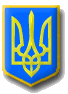 ГРЕЧАНОПОдівська сільська рада ШИРОКІВСЬКОГО  району ДНІПРОПЕТРОВСЬКОЇ області73 сесія 7  скликанняПРОЕКТ рішенняПро реорганізацію комунального закладу освіти Степівська середня загальноосвітня школа – загальноосвітній навчальний заклад І – ІІІ ступенів» шляхом  пониження ступеню та зміни назви  Керуючись ст.26 Закону України «Про місцеве самоврядування в Україні», законами України «Про загальну середню освіту», ст. ст. 32, 40 Кодексу Законів про працю України, ст. ст.106, 107 Цивільного кодексу України, з метою забезпечення умов для рівного доступу осіб до якісної освіти, раціонального і ефективного використання наявних ресурсів у галузі освіти, враховуючи тенденції щодо зменшення кількості учнів в населених пунктах об’єднаної територіальної громади та  рекомендації постійної комісії сільської ради з питань освіти, культури, молоді, фізкультури і спорту, з питань охорони здоров’я та соціального захисту населення сільська радаВИРІШИЛА:Реорганізувати комунальний заклад освіти «Степівська середня загальноосвітня школа – загальноосвітній навчальний заклад І – ІІІ ступенів» шляхом пониження ступеню .Утворити комісію з реорганізації КЗО «Степівська СЗШ» код згідно ЄДРПОУ _26329536, шляхом пониження ступеню та зміни назви відповідно до Закону України «Про освіту» - комунальний заклад освіти «Степівська гімназія » Гречаноподівської сільської ради та затвердити її склад згідно з додатком.Комісії з реорганізації проведення процедури реорганізації відповідно до чинного законодавства,  Зобовязати директора КЗО «Степівська СЗШ» Хорхордіну І.В.Здійснити організаційно – правові заходи щодо виконання даного рішення у відповідності з вимогами чинного законодавства України.Забезпечити попередження працівників відповідно до чинного законодавства України про істотні зміни умов праці з 01.04.2020 рокуЗабезпечити підготовку та подання у строки, встановлені чинним законодавством,  проекту статуту закладу.Керівнику закладу освіти звернутися до державного реєстратора юридичних, фізичних осіб  та громадських формувань. Начальнику відділу освіти ( Міллер О.А.) провести організаційно – підготовчі роботи зі створення та функціонування закладу освіти.Дане рішення набирає чинності  з 01.04.2020 рокуКонтроль за виконанням даного рішення покласти на постійну комісію з питань освіти, культури, молоді, фізкультури і спорту, з питань охорони здоров’я та соціального захисту населення ( О.А.Міллер)Сільський голова                                         Усик Г.О.                      2020 рокус. Гречані Поди     №            -73/УІІ